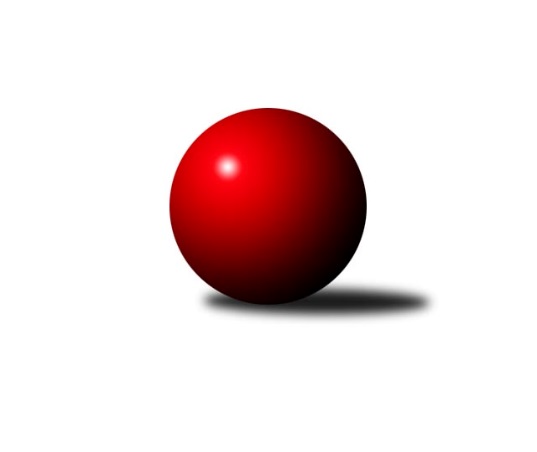 Č.13Ročník 2016/2017	24.5.2024 Okresní přebor Ostrava 2016/2017Statistika 13. kolaTabulka družstev:		družstvo	záp	výh	rem	proh	skore	sety	průměr	body	plné	dorážka	chyby	1.	TJ VOKD Poruba C	13	11	0	2	74.5 : 31.5 	(97.5 : 58.5)	2340	22	1647	693	51.2	2.	SKK Ostrava C	13	9	0	4	67.0 : 39.0 	(90.0 : 66.0)	2336	18	1654	682	48.4	3.	TJ Sokol Bohumín E	12	7	1	4	56.5 : 39.5 	(85.0 : 59.0)	2277	15	1612	665	51.9	4.	TJ Unie Hlubina˝D˝	13	6	2	5	50.5 : 55.5 	(76.5 : 79.5)	2257	14	1604	654	56.3	5.	SKK Ostrava˝D˝	13	6	1	6	52.0 : 54.0 	(76.0 : 80.0)	2275	13	1637	638	57.1	6.	TJ Unie Hlubina C	12	5	0	7	43.0 : 55.0 	(73.5 : 70.5)	2281	10	1629	652	48.7	7.	TJ Unie Hlubina E	13	5	0	8	41.0 : 65.0 	(54.5 : 101.5)	2173	10	1568	605	63.2	8.	TJ Sokol Bohumín F	12	3	3	6	45.0 : 51.0 	(66.0 : 78.0)	2267	9	1633	634	64.8	9.	TJ Sokol Bohumín D	13	4	0	9	44.0 : 62.0 	(74.5 : 81.5)	2251	8	1622	630	63	10.	TJ Sokol Michálkovice ˝B˝	12	3	1	8	38.5 : 59.5 	(62.5 : 81.5)	2243	7	1619	624	72.9Tabulka doma:		družstvo	záp	výh	rem	proh	skore	sety	průměr	body	maximum	minimum	1.	TJ VOKD Poruba C	7	7	0	0	47.5 : 10.5 	(56.5 : 27.5)	2333	14	2423	2236	2.	SKK Ostrava˝D˝	7	6	1	0	40.0 : 18.0 	(47.0 : 37.0)	2242	13	2308	2178	3.	SKK Ostrava C	6	6	0	0	39.0 : 9.0 	(53.0 : 19.0)	2343	12	2425	2231	4.	TJ Sokol Bohumín E	6	5	1	0	36.0 : 12.0 	(51.5 : 20.5)	2378	11	2444	2305	5.	TJ Unie Hlubina E	6	5	0	1	33.0 : 15.0 	(37.0 : 35.0)	2392	10	2472	2302	6.	TJ Unie Hlubina C	6	4	0	2	29.0 : 21.0 	(42.0 : 30.0)	2450	8	2502	2375	7.	TJ Unie Hlubina˝D˝	6	4	0	2	28.0 : 20.0 	(40.0 : 32.0)	2423	8	2511	2308	8.	TJ Sokol Bohumín F	6	3	1	2	29.0 : 19.0 	(39.5 : 32.5)	2308	7	2432	2267	9.	TJ Sokol Michálkovice ˝B˝	7	3	1	3	29.5 : 28.5 	(39.0 : 45.0)	2255	7	2331	2125	10.	TJ Sokol Bohumín D	6	3	0	3	26.0 : 22.0 	(39.0 : 33.0)	2367	6	2394	2317Tabulka venku:		družstvo	záp	výh	rem	proh	skore	sety	průměr	body	maximum	minimum	1.	TJ VOKD Poruba C	6	4	0	2	27.0 : 21.0 	(41.0 : 31.0)	2342	8	2504	2194	2.	SKK Ostrava C	7	3	0	4	28.0 : 30.0 	(37.0 : 47.0)	2327	6	2401	2292	3.	TJ Unie Hlubina˝D˝	7	2	2	3	22.5 : 35.5 	(36.5 : 47.5)	2262	6	2448	2162	4.	TJ Sokol Bohumín E	6	2	0	4	20.5 : 27.5 	(33.5 : 38.5)	2283	4	2438	2117	5.	TJ Sokol Bohumín F	6	0	2	4	16.0 : 32.0 	(26.5 : 45.5)	2267	2	2412	2105	6.	TJ Unie Hlubina C	6	1	0	5	14.0 : 34.0 	(31.5 : 40.5)	2279	2	2473	2144	7.	TJ Sokol Bohumín D	7	1	0	6	18.0 : 40.0 	(35.5 : 48.5)	2222	2	2347	2115	8.	TJ Sokol Michálkovice ˝B˝	5	0	0	5	9.0 : 31.0 	(23.5 : 36.5)	2239	0	2318	2183	9.	SKK Ostrava˝D˝	6	0	0	6	12.0 : 36.0 	(29.0 : 43.0)	2287	0	2444	2201	10.	TJ Unie Hlubina E	7	0	0	7	8.0 : 50.0 	(17.5 : 66.5)	2152	0	2271	1961Tabulka podzimní části:		družstvo	záp	výh	rem	proh	skore	sety	průměr	body	doma	venku	1.	TJ VOKD Poruba C	9	7	0	2	46.5 : 25.5 	(65.0 : 43.0)	2325	14 	5 	0 	0 	2 	0 	2	2.	SKK Ostrava C	9	6	0	3	44.0 : 28.0 	(63.0 : 45.0)	2331	12 	4 	0 	0 	2 	0 	3	3.	TJ Sokol Bohumín E	9	5	1	3	41.5 : 30.5 	(63.5 : 44.5)	2240	11 	3 	1 	0 	2 	0 	3	4.	TJ Unie Hlubina˝D˝	9	4	2	3	35.5 : 36.5 	(52.0 : 56.0)	2318	10 	3 	0 	2 	1 	2 	1	5.	SKK Ostrava˝D˝	9	4	1	4	35.0 : 37.0 	(52.0 : 56.0)	2288	9 	4 	1 	0 	0 	0 	4	6.	TJ Unie Hlubina C	9	4	0	5	33.0 : 39.0 	(55.0 : 53.0)	2296	8 	3 	0 	1 	1 	0 	4	7.	TJ Unie Hlubina E	9	4	0	5	31.0 : 41.0 	(40.0 : 68.0)	2176	8 	4 	0 	0 	0 	0 	5	8.	TJ Sokol Bohumín F	9	2	2	5	32.0 : 40.0 	(45.5 : 62.5)	2273	6 	2 	1 	1 	0 	1 	4	9.	TJ Sokol Michálkovice ˝B˝	9	3	0	6	31.5 : 40.5 	(52.5 : 55.5)	2251	6 	3 	0 	2 	0 	0 	4	10.	TJ Sokol Bohumín D	9	3	0	6	30.0 : 42.0 	(51.5 : 56.5)	2245	6 	3 	0 	2 	0 	0 	4Tabulka jarní části:		družstvo	záp	výh	rem	proh	skore	sety	průměr	body	doma	venku	1.	TJ VOKD Poruba C	4	4	0	0	28.0 : 6.0 	(32.5 : 15.5)	2366	8 	2 	0 	0 	2 	0 	0 	2.	SKK Ostrava C	4	3	0	1	23.0 : 11.0 	(27.0 : 21.0)	2367	6 	2 	0 	0 	1 	0 	1 	3.	TJ Sokol Bohumín E	3	2	0	1	15.0 : 9.0 	(21.5 : 14.5)	2403	4 	2 	0 	0 	0 	0 	1 	4.	SKK Ostrava˝D˝	4	2	0	2	17.0 : 17.0 	(24.0 : 24.0)	2232	4 	2 	0 	0 	0 	0 	2 	5.	TJ Unie Hlubina˝D˝	4	2	0	2	15.0 : 19.0 	(24.5 : 23.5)	2257	4 	1 	0 	0 	1 	0 	2 	6.	TJ Sokol Bohumín F	3	1	1	1	13.0 : 11.0 	(20.5 : 15.5)	2274	3 	1 	0 	1 	0 	1 	0 	7.	TJ Unie Hlubina C	3	1	0	2	10.0 : 16.0 	(18.5 : 17.5)	2282	2 	1 	0 	1 	0 	0 	1 	8.	TJ Sokol Bohumín D	4	1	0	3	14.0 : 20.0 	(23.0 : 25.0)	2287	2 	0 	0 	1 	1 	0 	2 	9.	TJ Unie Hlubina E	4	1	0	3	10.0 : 24.0 	(14.5 : 33.5)	2184	2 	1 	0 	1 	0 	0 	2 	10.	TJ Sokol Michálkovice ˝B˝	3	0	1	2	7.0 : 19.0 	(10.0 : 26.0)	2215	1 	0 	1 	1 	0 	0 	1 Zisk bodů pro družstvo:		jméno hráče	družstvo	body	zápasy	v %	dílčí body	sety	v %	1.	Petr Chodura 	TJ Unie Hlubina C 	12	/	12	(100%)	22	/	24	(92%)	2.	Jiří Koloděj 	SKK Ostrava˝D˝ 	11	/	13	(85%)	19.5	/	26	(75%)	3.	Miroslav Futerko 	SKK Ostrava C 	10	/	13	(77%)	17	/	26	(65%)	4.	Lukáš Modlitba 	TJ Sokol Bohumín E 	9.5	/	12	(79%)	17	/	24	(71%)	5.	Zdeněk Hebda 	TJ VOKD Poruba C 	9	/	10	(90%)	17	/	20	(85%)	6.	Martin Futerko 	SKK Ostrava C 	9	/	12	(75%)	17	/	24	(71%)	7.	Ladislav Míka 	TJ VOKD Poruba C 	9	/	12	(75%)	13.5	/	24	(56%)	8.	Jaroslav Čapek 	SKK Ostrava˝D˝ 	9	/	13	(69%)	17.5	/	26	(67%)	9.	Hana Vlčková 	TJ Unie Hlubina˝D˝ 	9	/	13	(69%)	14.5	/	26	(56%)	10.	Kateřina Honlová 	TJ Sokol Bohumín E 	8	/	9	(89%)	14.5	/	18	(81%)	11.	Petr Kuttler 	TJ Sokol Bohumín D 	8	/	10	(80%)	15	/	20	(75%)	12.	Pavlína Křenková 	TJ Sokol Bohumín F 	8	/	11	(73%)	14	/	22	(64%)	13.	Miroslava Ševčíková 	TJ Sokol Bohumín E 	8	/	12	(67%)	16.5	/	24	(69%)	14.	Zdeněk Mžik 	TJ VOKD Poruba C 	8	/	12	(67%)	16	/	24	(67%)	15.	Tomáš Kubát 	SKK Ostrava C 	8	/	13	(62%)	16	/	26	(62%)	16.	Radim Bezruč 	TJ VOKD Poruba C 	7	/	9	(78%)	12	/	18	(67%)	17.	Martin Ševčík 	TJ Sokol Bohumín E 	7	/	10	(70%)	12	/	20	(60%)	18.	Ladislav Štafa 	TJ Sokol Bohumín F 	7	/	10	(70%)	10.5	/	20	(53%)	19.	Jan Ščerba 	TJ Sokol Michálkovice ˝B˝ 	7	/	10	(70%)	10	/	20	(50%)	20.	Libor Pšenica 	TJ Unie Hlubina˝D˝ 	7	/	11	(64%)	14	/	22	(64%)	21.	Miroslav Heczko 	SKK Ostrava C 	7	/	11	(64%)	13	/	22	(59%)	22.	Martin Ščerba 	TJ Sokol Michálkovice ˝B˝ 	7	/	12	(58%)	12	/	24	(50%)	23.	Miroslav Paloc 	TJ Sokol Bohumín D 	7	/	13	(54%)	16	/	26	(62%)	24.	Rostislav Bareš 	TJ VOKD Poruba C 	6	/	7	(86%)	10	/	14	(71%)	25.	Rudolf Riezner 	TJ Unie Hlubina C 	6	/	10	(60%)	11.5	/	20	(58%)	26.	Günter Cviner 	TJ Sokol Bohumín F 	6	/	10	(60%)	10	/	20	(50%)	27.	Veronika Rybářová 	TJ Unie Hlubina E 	6	/	10	(60%)	9.5	/	20	(48%)	28.	Štefan Dendis 	TJ Sokol Bohumín F 	6	/	11	(55%)	13	/	22	(59%)	29.	Markéta Kohutková 	TJ Sokol Bohumín D 	6	/	13	(46%)	15	/	26	(58%)	30.	Josef Paulus 	TJ Sokol Michálkovice ˝B˝ 	5.5	/	12	(46%)	11	/	24	(46%)	31.	Miroslav Futerko ml. 	SKK Ostrava C 	5	/	8	(63%)	10	/	16	(63%)	32.	Jan Petrovič 	TJ Unie Hlubina E 	5	/	8	(63%)	6	/	16	(38%)	33.	Jaroslav Klekner 	TJ Unie Hlubina E 	5	/	9	(56%)	11	/	18	(61%)	34.	Milan Pčola 	TJ VOKD Poruba C 	5	/	10	(50%)	13	/	20	(65%)	35.	David Zahradník 	TJ Sokol Bohumín E 	5	/	10	(50%)	13	/	20	(65%)	36.	Jaroslav Kecskés 	TJ Unie Hlubina˝D˝ 	5	/	10	(50%)	12	/	20	(60%)	37.	Koloman Bagi 	TJ Unie Hlubina˝D˝ 	5	/	10	(50%)	9.5	/	20	(48%)	38.	Pavel Kubina 	SKK Ostrava˝D˝ 	5	/	10	(50%)	8.5	/	20	(43%)	39.	Miroslav Koloděj 	SKK Ostrava˝D˝ 	5	/	13	(38%)	13	/	26	(50%)	40.	Daniel Herák 	TJ Unie Hlubina E 	5	/	13	(38%)	9	/	26	(35%)	41.	Radmila Pastvová 	TJ Unie Hlubina˝D˝ 	4.5	/	6	(75%)	7.5	/	12	(63%)	42.	Kamila Skopalová 	TJ VOKD Poruba C 	4.5	/	10	(45%)	7.5	/	20	(38%)	43.	Michaela Černá 	TJ Unie Hlubina C 	4	/	9	(44%)	8	/	18	(44%)	44.	Janka Sliwková 	TJ Sokol Bohumín F 	4	/	10	(40%)	8	/	20	(40%)	45.	Blažena Kolodějová 	SKK Ostrava˝D˝ 	4	/	12	(33%)	11	/	24	(46%)	46.	Hana Zaškolná 	TJ Sokol Bohumín D 	4	/	13	(31%)	7	/	26	(27%)	47.	Petr Řepecký ml. 	TJ Sokol Michálkovice ˝B˝ 	3	/	4	(75%)	5	/	8	(63%)	48.	František Modlitba 	TJ Sokol Bohumín E 	3	/	5	(60%)	5	/	10	(50%)	49.	Karel Kudela 	TJ Unie Hlubina C 	3	/	6	(50%)	7	/	12	(58%)	50.	Radek Říman 	TJ Sokol Michálkovice ˝B˝ 	3	/	6	(50%)	6	/	12	(50%)	51.	Lubomír Jančár 	TJ Unie Hlubina E 	3	/	7	(43%)	4	/	14	(29%)	52.	Petr Jurášek 	TJ Sokol Michálkovice ˝B˝ 	3	/	8	(38%)	8	/	16	(50%)	53.	Michal Borák 	TJ Sokol Michálkovice ˝B˝ 	3	/	8	(38%)	6	/	16	(38%)	54.	Jiří Břeska 	TJ Unie Hlubina C 	3	/	9	(33%)	9	/	18	(50%)	55.	Pavel Rybář 	TJ Unie Hlubina E 	3	/	9	(33%)	7.5	/	18	(42%)	56.	Rostislav Hrbáč 	SKK Ostrava C 	3	/	10	(30%)	7	/	20	(35%)	57.	Vlastimil Pacut 	TJ Sokol Bohumín D 	3	/	13	(23%)	9.5	/	26	(37%)	58.	Jan Kohutek 	TJ Sokol Bohumín D 	3	/	13	(23%)	9	/	26	(35%)	59.	František Deingruber 	SKK Ostrava C 	2	/	3	(67%)	3	/	6	(50%)	60.	Odřej Kohútek 	TJ Sokol Bohumín D 	2	/	3	(67%)	3	/	6	(50%)	61.	Alena Koběrová 	TJ Unie Hlubina˝D˝ 	2	/	4	(50%)	5	/	8	(63%)	62.	Oldřich Stolařík 	SKK Ostrava C 	2	/	4	(50%)	3	/	8	(38%)	63.	Jiří Číž 	TJ VOKD Poruba C 	2	/	5	(40%)	5.5	/	10	(55%)	64.	Lubomír Richter 	TJ Sokol Bohumín E 	2	/	5	(40%)	4	/	10	(40%)	65.	Martin Ferenčík 	TJ Unie Hlubina C 	2	/	7	(29%)	6	/	14	(43%)	66.	František Tříska 	TJ Unie Hlubina˝D˝ 	2	/	7	(29%)	5	/	14	(36%)	67.	Josef Navalaný 	TJ Unie Hlubina C 	2	/	8	(25%)	7.5	/	16	(47%)	68.	Libor Mendlík 	TJ Unie Hlubina E 	2	/	8	(25%)	4.5	/	16	(28%)	69.	Bohumil Klimša 	SKK Ostrava˝D˝ 	2	/	10	(20%)	5.5	/	20	(28%)	70.	Vladimír Sládek 	TJ Sokol Bohumín F 	2	/	10	(20%)	5.5	/	20	(28%)	71.	Petr Lembard 	TJ Sokol Bohumín F 	2	/	10	(20%)	5	/	20	(25%)	72.	Eva Michňová 	TJ Unie Hlubina E 	1	/	1	(100%)	1	/	2	(50%)	73.	Karolina Chodurová 	SKK Ostrava C 	1	/	3	(33%)	2	/	6	(33%)	74.	David Mičúnek 	TJ Unie Hlubina E 	1	/	5	(20%)	2	/	10	(20%)	75.	František Sedláček 	TJ Unie Hlubina˝D˝ 	1	/	6	(17%)	4	/	12	(33%)	76.	Radomíra Kašková 	TJ Sokol Michálkovice ˝B˝ 	1	/	6	(17%)	3	/	12	(25%)	77.	Oldřich Neuverth 	TJ Unie Hlubina˝D˝ 	1	/	7	(14%)	2	/	14	(14%)	78.	Michal Zatyko ml. 	TJ Unie Hlubina C 	1	/	9	(11%)	2.5	/	18	(14%)	79.	Bart Brettschneider 	TJ Unie Hlubina C 	0	/	1	(0%)	0	/	2	(0%)	80.	Lenka Raabová 	TJ Unie Hlubina C 	0	/	1	(0%)	0	/	2	(0%)	81.	Jiří Štroch 	TJ Unie Hlubina E 	0	/	1	(0%)	0	/	2	(0%)	82.	Antonín Pálka 	SKK Ostrava˝D˝ 	0	/	1	(0%)	0	/	2	(0%)	83.	Jaroslav Šproch 	SKK Ostrava˝D˝ 	0	/	1	(0%)	0	/	2	(0%)	84.	Iveta Mičúnková 	TJ Unie Hlubina E 	0	/	1	(0%)	0	/	2	(0%)	85.	František Hájek 	TJ VOKD Poruba C 	0	/	2	(0%)	2	/	4	(50%)	86.	Tereza Vargová 	SKK Ostrava˝D˝ 	0	/	2	(0%)	1	/	4	(25%)	87.	Vladimír Korta 	SKK Ostrava˝D˝ 	0	/	3	(0%)	0	/	6	(0%)	88.	Jiří Preksta 	TJ Unie Hlubina˝D˝ 	0	/	4	(0%)	3	/	8	(38%)	89.	Valentýn Výkruta 	TJ Sokol Michálkovice ˝B˝ 	0	/	6	(0%)	1.5	/	12	(13%)	90.	Michal Brablec 	TJ Unie Hlubina E 	0	/	6	(0%)	0	/	12	(0%)	91.	Andrea Rojová 	TJ Sokol Bohumín E 	0	/	9	(0%)	3	/	18	(17%)Průměry na kuželnách:		kuželna	průměr	plné	dorážka	chyby	výkon na hráče	1.	TJ Unie Hlubina, 1-2	2401	1687	714	46.3	(400.3)	2.	TJ Sokol Bohumín, 1-4	2314	1656	657	63.4	(385.8)	3.	TJ VOKD Poruba, 1-4	2262	1602	659	62.4	(377.1)	4.	TJ Michalkovice, 1-2	2252	1625	627	70.1	(375.5)	5.	SKK Ostrava, 1-2	2224	1569	655	55.5	(370.8)Nejlepší výkony na kuželnách:TJ Unie Hlubina, 1-2TJ Unie Hlubina C	2533	10. kolo	Petr Chodura 	TJ Unie Hlubina C	486	10. koloTJ Unie Hlubina˝D˝	2511	3. kolo	Petr Chodura 	TJ Unie Hlubina C	472	12. koloTJ VOKD Poruba C	2504	9. kolo	Hana Vlčková 	TJ Unie Hlubina˝D˝	453	1. koloTJ Unie Hlubina C	2502	9. kolo	Petr Chodura 	TJ Unie Hlubina C	452	9. koloTJ Unie Hlubina C	2473	8. kolo	Hana Vlčková 	TJ Unie Hlubina˝D˝	446	11. koloTJ VOKD Poruba C	2472	4. kolo	Michaela Černá 	TJ Unie Hlubina C	446	8. koloTJ Unie Hlubina E	2472	4. kolo	Jaroslav Klekner 	TJ Unie Hlubina E	446	2. koloTJ Unie Hlubina C	2467	7. kolo	Petr Chodura 	TJ Unie Hlubina C	445	5. koloTJ Unie Hlubina C	2467	5. kolo	Petr Chodura 	TJ Unie Hlubina C	442	6. koloTJ Unie Hlubina C	2465	12. kolo	Jan Petrovič 	TJ Unie Hlubina E	442	2. koloTJ Sokol Bohumín, 1-4TJ VOKD Poruba C	2463	12. kolo	Zdeněk Hebda 	TJ VOKD Poruba C	469	12. koloTJ Sokol Bohumín E	2444	10. kolo	Martin Ščerba 	TJ Sokol Michálkovice ˝B˝	452	9. koloTJ Sokol Bohumín E	2438	6. kolo	Štefan Dendis 	TJ Sokol Bohumín F	440	7. koloTJ Sokol Bohumín F	2432	7. kolo	Lukáš Modlitba 	TJ Sokol Bohumín E	436	11. koloTJ Sokol Bohumín E	2417	11. kolo	Lukáš Modlitba 	TJ Sokol Bohumín E	435	3. koloTJ Sokol Bohumín E	2413	3. kolo	Lukáš Modlitba 	TJ Sokol Bohumín E	433	13. koloTJ Sokol Bohumín D	2394	8. kolo	Lukáš Modlitba 	TJ Sokol Bohumín E	433	10. koloTJ Sokol Bohumín D	2387	6. kolo	Miroslav Paloc 	TJ Sokol Bohumín D	432	8. koloSKK Ostrava C	2383	1. kolo	Günter Cviner 	TJ Sokol Bohumín F	432	9. koloTJ Sokol Bohumín D	2383	1. kolo	Martin Futerko 	SKK Ostrava C	429	1. koloTJ VOKD Poruba, 1-4TJ VOKD Poruba C	2423	1. kolo	Milan Pčola 	TJ VOKD Poruba C	456	1. koloTJ VOKD Poruba C	2364	11. kolo	Rostislav Bareš 	TJ VOKD Poruba C	429	11. koloTJ VOKD Poruba C	2349	13. kolo	Martin Futerko 	SKK Ostrava C	428	5. koloTJ VOKD Poruba C	2335	8. kolo	Zdeněk Hebda 	TJ VOKD Poruba C	423	13. koloTJ VOKD Poruba C	2331	5. kolo	Ladislav Míka 	TJ VOKD Poruba C	418	1. koloSKK Ostrava C	2307	5. kolo	Zdeněk Hebda 	TJ VOKD Poruba C	417	8. koloTJ VOKD Poruba C	2295	6. kolo	Tomáš Kubát 	SKK Ostrava C	415	5. koloTJ Sokol Michálkovice ˝B˝	2238	6. kolo	Rostislav Bareš 	TJ VOKD Poruba C	415	5. koloTJ VOKD Poruba C	2236	3. kolo	Libor Pšenica 	TJ Unie Hlubina˝D˝	413	13. koloTJ Sokol Bohumín F	2229	1. kolo	Ladislav Míka 	TJ VOKD Poruba C	413	6. koloTJ Michalkovice, 1-2TJ Sokol Michálkovice ˝B˝	2331	8. kolo	Petr Chodura 	TJ Unie Hlubina C	427	1. koloSKK Ostrava C	2326	7. kolo	Tomáš Kubát 	SKK Ostrava C	420	7. koloTJ Unie Hlubina˝D˝	2299	5. kolo	Martin Ščerba 	TJ Sokol Michálkovice ˝B˝	409	5. koloTJ Sokol Michálkovice ˝B˝	2295	5. kolo	Martin Ščerba 	TJ Sokol Michálkovice ˝B˝	408	8. koloTJ Sokol Michálkovice ˝B˝	2281	3. kolo	Petr Řepecký ml. 	TJ Sokol Michálkovice ˝B˝	407	7. koloTJ Sokol Michálkovice ˝B˝	2266	1. kolo	Štefan Dendis 	TJ Sokol Bohumín F	406	11. koloTJ Sokol Bohumín D	2261	13. kolo	Jaroslav Čapek 	SKK Ostrava˝D˝	406	8. koloTJ Sokol Michálkovice ˝B˝	2248	7. kolo	Miroslav Paloc 	TJ Sokol Bohumín D	405	13. koloTJ Unie Hlubina C	2248	1. kolo	Jiří Koloděj 	SKK Ostrava˝D˝	401	8. koloTJ Sokol Bohumín F	2245	11. kolo	Rostislav Hrbáč 	SKK Ostrava C	401	7. koloSKK Ostrava, 1-2SKK Ostrava C	2425	12. kolo	Petr Chodura 	TJ Unie Hlubina C	448	4. koloSKK Ostrava C	2388	2. kolo	Jiří Koloděj 	SKK Ostrava˝D˝	438	9. koloSKK Ostrava C	2351	10. kolo	Martin Futerko 	SKK Ostrava C	430	4. koloSKK Ostrava C	2337	8. kolo	Petr Chodura 	TJ Unie Hlubina C	430	11. koloSKK Ostrava C	2326	4. kolo	Martin Futerko 	SKK Ostrava C	430	2. koloSKK Ostrava˝D˝	2308	9. kolo	Martin Futerko 	SKK Ostrava C	427	12. koloSKK Ostrava C	2292	9. kolo	Martin Futerko 	SKK Ostrava C	426	8. koloSKK Ostrava˝D˝	2278	7. kolo	Miroslav Heczko 	SKK Ostrava C	426	2. koloSKK Ostrava˝D˝	2265	5. kolo	Jaroslav Čapek 	SKK Ostrava˝D˝	426	7. koloSKK Ostrava˝D˝	2248	13. kolo	David Zahradník 	TJ Sokol Bohumín E	424	2. koloČetnost výsledků:	8.0 : 2.0	2x	8.0 : 0.0	2x	7.0 : 1.0	17x	6.5 : 1.5	1x	6.0 : 2.0	19x	5.0 : 3.0	7x	4.0 : 4.0	4x	3.5 : 4.5	1x	3.0 : 5.0	4x	2.0 : 8.0	1x	2.0 : 6.0	4x	1.0 : 9.0	1x	1.0 : 7.0	2x